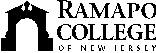 RAMAPO COLLEGE OF NEW JERSEYOffice of Marketing and CommunicationsPress ReleaseJune 5, 2018Contact:   Angela Daidone		201-684-7477				adaidon1@ramapo.eduRamapo College TD Bank Summer Concert Series Scheduled for Thursdays in JulyMAHWAH, N.J. – Ramapo College is pleased to announce the line-up for the 2018 TD Bank Summer Concert Series to be held at the College Bandshell on Thursdays in July.  The best of pop, rock and country headline the series. Here is the schedule:July 5        	“Asbury Fever”                      Springsteen Tribute            The audience will be entertained by this talented band as they pay tribute to Bruce Springsteen and the music of the Jersey Shore. A spectacular fireworks show by Garden State Fireworks immediately follows the concert (weather permitting).July 12	“U2 Nation”                           U2 Tribute                        The band delivers the sights and sounds of U2. Comprised of seasoned musicians and experienced stage performers, U2 Nation strives to deliver absolute authenticity for each of their performances. (Fireworks rain date)July 19	 “Radio Nashville”This new wave country act covers country music hits from today’s top artists including “Carrie Underwood”, “Lady Antebellum”, “Blake Shelton”, “Band Perry”,  “Miranda Lambert” and many more!July 26	“Slippery When Wet”            Bon Jovi Tribute               An outstanding tribute to New Jersey’s own Bon Jovi who was inducted into the Rock and Roll Hall of Fame this year.  Both appearance and musicianship will make you think you’re at a Bon Jovi concert.All concerts begin at 8 p.m. Admission is free and parking is $5 per vehicle. In case of rain, concerts will be held in the air-conditioned Bradley Center Arena. Ramapo College gratefully acknowledges the support of TD Bank and the following additional sponsors: Bergen Barracudas Swim Team, the Friends of Ramapo, Liberty Subaru in Emerson, Liberty KIA in Ramsey, Liberty Hyundai in Mahwah and Liberty Genesis in Mahwah.For more information, visit www.ramapo.edu/summer-concert						###Ramapo College of New Jersey is the state’s premier public liberal arts college. Ranked among the top colleges in the region by College Choice and recognized by, among others, U.S. News & World Report, Princeton Review, Colleges of Distinction and also designated by Victory Media as a “Military Friendly College,” Ramapo College is committed to academic excellence through interdisciplinary and experiential learning, and international and intercultural understanding.Established in 1969, Ramapo College offers bachelor's degrees in the arts, business, humanities, social sciences and the sciences, as well as in professional studies, which include business, education, nursing and social work. In addition, the College offers courses leading to teacher certification at the elementary and secondary levels, and offers graduate programs leading to degrees in Accounting, Business Administration, Educational Technology, Educational Leadership, Nursing, Social Work and Special Education.